PAAE Business SessionJuly 13, 20162pm – President Bittner called the meeting to order.Clark/Fellenbaum moved to adopt the agenda with flexibility. Motion passed.FFA Foundation report was presented by Sarah Sparks. Approval of minutes from last year’s annual meeting – H. Anderson/Nailor – Motion passed.COMMITTEE REPORTS:Member Services – Romberger – Name tags provided, window clings provided, PD applications coming in December, Social trip to NYC being planned, ACES appreciation gifts planned again. Motion to accept – Motion passed.Marketing Committee – Steinfelt – Nominating programs for Blue & Gold section of Lancaster Farming to highlight the programs. More details coming. Motion to accept – Motion passed.Strategic Planning – Drzal – POA will be formed from committee reports. Please send to Isenberg. Motion to accept – Motion passed.Policy & Bylaws – H. Anderson – Fellenbaum is the member chair. Working on cleaning up the bylaws by next year’s meeting. Motion to accept – Motion passed.Special Committees – Scholarship – Brown – Overall report of financial condition of the program – Motion to accept – Motion passed.Advocacy – Cambruzzi – Motion to dissolve this committee and merge with Public Policy – Motion passed.Mentoring – Pontius – Mentoring calendar will be out by Sept 23. Motion to accept – Motion passed.Sunshine – Barzydlo – Continue with cards to members – Submit information to Alex – Motion to accept – Motion passed.Haussener/Pontius moved to recess at 2:32pm – Motion passed.MEETING WAS RECONVENED ON JULY 14 – 10:40AM.IDEAS UNLIMITED presentation by Deb SeibertPublic Policy – Slates – Advocacy Committee now part of this committee – Need to collect data from teachers about programs – Fall, legislative plan of action – Seminar priorities – Plan to have Regional and Chapter profiles on web site – State advocacy workshops – need representatives on the committee – Motion to accept – Motion passed.IDEAS UNLIMITED presentation by DrzalFinance Committee – Haussener – Amended the 2016-17 budget – took recommendations for the 2017-18 budget (which will be presented at the spring regional meetings) – Seibert to remain on the PDA account for the grant (work contract/sole source funding) – Motion to accept – Motion passed.IDEAS UNLMITED presentation by RombergerProfessional Growth – M. Anderson – Develop PAAE award application, submit by Dec 15 – chose at January board meeting – Survey teachers for needs concerning quality workshops – Keep conference registration close to $200 If possible – multi registration packages is good. Motion to accept – Motion passed.RECESS FOR LUNCH at 11:30amRECONVENED at NOON2017 Summer Conference – Ruvarac gave an updatePSU UPDATE – Ewing and Foster provided an updateNAAE – Pontius provided an updateFFA – Brammer provided an updatePAAE Financials – Brammer provided a report.NEW BUSINESSA Miller nominated Neil Fellenbaum to be President Elect. Nailor moved to close nominations. With no other nominations, Fellenbaum elected by unanimous consent.NAAE Delegates – Kalupson/Heyler moved to allow the Past President, President and President elect to serve as PAAE delegates at the upcoming NAAE convention. Motion passed.South Central Region will host the 2018 conference in Dover.ANNOUNCEMENTSIdeas Unlimited winner is Darla Romberger from Cumberland ValleyMarty Heyler thanked the planning committee for this year’s conference.President Bittner thanked the FFA State Officers for their help.Business session 2016 was adjourned at 12:30pm.Respectfully submitted, 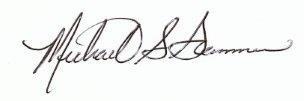 Michael S. BrammerPAAE Executive Secretary